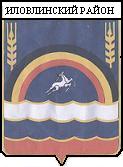            АДМИНИСТРАЦИЯ ИЛОВЛИНСКОГО МУНИЦИПАЛЬНОГО РАЙОНА ВОЛГОГРАДСКОЙ ОБЛАСТИ П О С Т А Н О В Л Е Н И Еот  28.11.2019  г.      № 801О внесении изменений в постановление администрации Иловлинского муниципального района от 19.10.2016 г. № 827 «Об утверждении Перечня муниципального имущества Иловлинского муниципального района Волгоградской области для поддержки субъектов малого и среднего предпринимательства»В целях оказания эффективной имущественной поддержки субъектам малого и среднего предпринимательства в соответствие с Федеральным законом от 22.07.2008 г. № 159-ФЗ «Об особенностях отчуждения недвижимого имущества, находящегося в государственной или в муниципальной собственности и арендуемого субъектами малого и среднего предпринимательства, и о внесении изменений в отдельные законодательные акты Российской Федерации», Федеральным законом от 24 июля 2007 года № 209-ФЗ «О развитии малого и среднего предпринимательства в Российской Федерации», администрация Иловлинского  муниципального  района  п о с т а н о в л я е т:1. Внести в постановление администрации Иловлинского муниципального района от 19.10.2016 г. № 827 «Об утверждении Перечня муниципального имущества Иловлинского муниципального района Волгоградской области для поддержки субъектов малого и среднего предпринимательства», следующие изменения: 1.1. Утвердить прилагаемый Перечень муниципального имущества Иловлинского муниципального района Волгоградской области для поддержки субъектов малого и среднего предпринимательства в новой редакции согласно приложению.   	2. Контроль за исполнением настоящего постановления возложить на первого заместителя главы администрации Иловлинского муниципального района Попова О.Ю.	3. Настоящее постановление вступает в силу со дня подписания,  подлежит опубликованию в газете «Донской вестник» и размещению на официальном сайте администрации Иловлинского муниципального района ilovadmin.ru.Глава  Иловлинского муниципального района                                                                           И.С. Гель